BESONDERHEDE VAN VORIGE SKOOL:MEDIESE INLIGTING VAN LEERDER:OUER-/ VOOGINLIGTING:BESONDERHEDE VAN OUERS/ VOOGDE BY WIE LEERDER WOON:VADER/VOOG:MOEDER/ VOOG:BESONDERHEDE VAN PERSOON WAT VERANTWOORDELIK IS VIR SKOOLGELDE:FINANSIES:Merk u keuse  van betaling d.m.v. ‘n kruisie.(Let wel:  U kan die tariewe en bankbesonderhede by skoolkantoor kry.)SKOOLFONDS EN KOSHUISGELDE (Koshuisgelde is streng vooruit betaalbaar):-  10% Korting indien volle bedrag voor 28 Februarie vereffen is.			□		   (Hierdie opsie is slegs vir skoolfonds.)				-  Maandeliks (Vooruitbetaalbaar voor die 7de van elke maand, 			□		                           betaalbaar oor 10 maande.)							-  Debietorder maandeliks.  (Vooruit voor die 7de van elke maand.)		□-  Per kwartaal. (Eerste dag van elke kwartaal.)					□-  Graanlewering: NWK Rek. nr. X040512HSS, voor die 7de September.		□  (Let wel:  Indien u hierdie keuse merk, moet u ons van die vragbrief voorsien.)ONDERNEMING DEUR REKENPLIGTIGEKragtens Artikel 40 van die Suid-Afrikaanse Skolewet, mag die skool betaling van verpligte gelde afdwing.  Ouers is statutêr verplig om skoolgeld te betaal.Ouers wat nie in staat is om skoolgelde te betaal nie, mag skriftelik om vermindering/vrystelling daarvan aansoek doen.  Vorms kan by die skool afgehaal word.  Sperdatum is Januarie van elke jaar.Die ondertekenaar(s) van hierdie vorm gee hiermee bostaande domicillium citandi et executandi as wettige woonadres op.  In geval van enige adresverandering moet ouers die skool skriftelik in kennis stel.Hierdie verbintenis sal in sy geheel van krag bly vanaf die dag van ondertekening daarvan deur die ouer/voog tot op die dag waarop die leerder die skool/koshuis verlaat.Hiermee onderneem ek, die rekenpligtige dat:Indien ek/ons nie die skool- en koshuisgeld soos ooreengekom kan betaal nie, sal Hoërskool Sannieshof geregtig wees om regstappe te neem en sal ek/ons vir ALLE regskoste in verband met die invordering van die agterstallige gelde verantwoordelik wees._________________________								___________________Handtekening Rekenpligtige								DatumTOELATINGSVEREISTES:Die onderstaande toelatingsvereistes is in die lig van die missie en doelstellings van die skool deur die Suid-Afrikaanse Skolewet bepaal.  Die Hoof as uitvoerende bestuurder, moet dit dienooreenkomstig toepas.1.  Die voorgeskrewe aansoekvorm om toelating vir ‘n leerder moet deur sy/haar ouer of amptelike     voog voltooi en onderteken word.2.  Leerders moet binne die onderstaande ouderdomsperk vir die betrokke graad val.3.  Toelating is onderhewig aan die leerder se bewese akademiese peil en ‘n bevredigende gedrags-     verslag van die leerder se vorige skool.4.  NB. Aansoekers en hul ouers/voogde moet by inskrywing  die volgende dokumente voorsien:Laaste rapport (toon oorspronklike).ID of geboortesertifikaat (gewaarmerkte afskrif).Oorplasingsertifikaat van vorige skool.Bevestiging van adres.Paspoortgrootte foto.Afskrif van mediesefonds kaart.5.  Aansoekers en hul ouers/voogde moet by inskrywing die volgende bindende dokumente onder-     teken:GedragskodeDwelm en wapenbeleidVrywaringsvormOnderneming6.   Die minimum finansiële verpligtinge moet by inskrywing nagekom word.7.  Voor toelating moet die ouer/voog self en namens die leerder ‘n onderneming onderteken om       sodoende die missie, doelstellings en beleid  van die skool te onderskryf en te eerbiedig.        Hieronder resorteer ook die aanvaarding van die toelatingsvereistes, onderwerping aan tugmaat-      reëls en alle ander skoolreëls en interne maatreëls.VRYWARINGSVORMEk, _______________________________ die ouer/voog van _________________________(volle naam, van, ID) gee hiermee toestemming dat hy/sy aan enige aktiwiteit deur die skool/koshuis gereël, mag deelneem of dit as toeskouer mag bywoon.Toestemming en vrywaring word uitdruklik verleen dat my kind per voertuig vervoer mag word.Ek dra my magte as ouer/voog vir die duur van die aktiwiteit oor aan die hoof van die skool of sy verteenwoordiger indien mediese/chirurgiese behandeling vir my kind nodig mag wees.  Sover ek weet, verkeer hy/sy in goeie gesondheid.Ek versoek egter die verantwoordelike persoon om op die volgende te let:(Meld hier enige besonderhede i.v.m. u kind se gesondheid en/of enige bedrywighede waaraan hy/sy nie mag deelneem nie.)__________________________________________________________________________________Inligting benodig in geval van mediese/hospitaalbehandeling:1.  Naam en adres van ouer/voog se werkgewer:  __________________________________________						   _________________________________________2.  Naam van mediesefonds:  __________________________________________________________3.  Magsnommer (slegs SAPD lede, Staande Mag ens.)  _____________________________________4.  Woonadres van ouer/voog:  ________________________________________________________5.  Naam en adres van kontakpersoon indien ouers nie beskikbaar is nie:     ________________________________________________________________________________     ________________________________________________________________________________Tel. Huis:  _____________________			        Tel. Werk:  ______________________6.  Ek aanvaar dat alle redelike voorsorg getref sal word vir die veiligheid en welstand van      my kind en dat ek verantwoordelik gehou sal word vir die betaling van mediese en/of      hospitaalrekening, indien van toepassing.________________________________					_______________________HANDTEKENING OUER/VOOG						DATUM		OPVOEDING- EN ONDERRIGKONTRAKVERKLARING EN TOESTEMMING (Elke blokkie moet gemerk word om aan te dui dat u die onderstaande gelees en verstaan het).Ek verklaar dat bogenoemde besonderhede korrek en waar is.  Die verstrekking van vals inligting op hierdie vorm sal die aansoek onsuksesvol maakEk verstaan dat aansoekvorms vir vrystelling of vir verminderde tarief van skoolfonds by dieadministratiewe kantoor beskikbaar is en dat dit my vrystaan om daaroor navraag te doen.					      EK ONDERNEEM:Om toe te sien dat my kind pligsgetrou skool bywoon en die hoof skriftelik/telefonies in kennis te stel van enige afwesighede en dat hy/sy reëls en regulasie van die skool nakom soos uiteen-gesit in die gedragskode vir leerders.Om enige koste te betaal vir enige skade wat my kind aan skooleiendom, boeke en toerustingaanrig.Ek stem in dat die skoolhoof in loco parentis mag optree, namens my, ingeval my kind ‘n be-sering opdoen.Ek onderneem ook om saam te werk met die skool in terme van vereistes van die toepaslikeOnderwyswetgewing, Onderwysregulasie, Onderwysbeleid en Skoolbeleid.Ek sal die skool skriftelik in kennis stel van adres- en/of telefoonnommerverandering.Ek sal die skool skriftelik in kennis stel van ‘n aansteeklike siekte in my huis.Ek sal toesien dat my kind die skool in die voorgeskrewe skooldrag sal bywoon.Ek verklaar dat ek die Opvoeding- en Onderrigkontrak deurgelees, verstaan en geteken heten bevestig hiermee dat ons die terme en voorwaardes daarvan aanvaar en ons daaraangebonde ag.ONDERTEKEN TE SANNIESHOF OP HIERDIE ________ DAG VAN ______________________ 20____.________________________________				_____________________________Handtekening van Vader/Voog					Handtekening van Moeder/Voog________________________________Handtekening van LeerderTOELATING TOT KOSHUIS:(Slegs vir voornemende koshuisouers en koshuisleerders)Ek, die ondergetekende ouer/voog van bogenoemde leerder, verklaar hiermee dat inligting soos verstrek, na my beste wete korrek is en onderneem om:minstens een skoolkwartaal vooruit skriftelik kennis te gee van die voorneme om my kind uit die koshuis te neem.die betaalbare losiesgelde, soos op die jaarlikse begrotingsvergadering vasgestel, KWARTAALLIKS VOORUIT TE BETAAL. Indien ek nie hierdie verpligting nakom nie, verbeur my kind sy/haar plek in die betrokke koshuis.dat my kind hom/haar aan die gedragskode en reëls van die koshuis sal onderwerp asook alle toepaslike straftoemeting soos uiteengesit in die gedragskode vir koshuisleerders.die koshuispersoneel tree op in loco parentis vir alle leerders in die koshuis en word gemagtig om as sodanig op te tree as my gevolmagtigde in alle nood-, mediese en ander gevalle.die skool en koshuis aanvaar nie aanspreeklikheid vir enige verliese of beskadiging van persoonlike besittings van loseerders, hoe dit ookal veroorsaak word.die verantwoordelike beampte onmiddellik te verwittig van enige verandering in my huwelikstaat en/of woon- of werksadres.VERVOER:Ek is bewus van die feit dat die koshuis gedurende naweke en skoolvakansies gesluit is en dat ek daarvoor verant-woordelik is om my kind op eie koste na en van die koshuis te vervoer.NAWEEKTOESTEMMING:Indien u kind vir ‘n naweek na enige persoon, ingesluit die persone soos genoem op die “Rekord van Afteken” wil gaan, moet u elke keer skriftelik of per sms toestemming verleen.Die persoon wat u kind kom afhaal of terugbring, moet persoonlik af- en weer terugteken.  Geen leerling mag self af- of terugteken nie.Die koshuispersoneel aanvaar geen verantwoordelikheid indien ‘n leerling deur een van die persone soos gemeld op die “Rekord van Afteken” of soos skriftelik gereël, afgeteken is nie.___________________________						___________________Handtekening van Ouer/Voog							Datum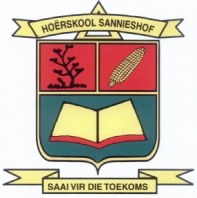           AANSOEK OM TOELATING          AANSOEK OM TOELATING          AANSOEK OM TOELATING          AANSOEK OM TOELATING          AANSOEK OM TOELATING          AANSOEK OM TOELATINGJaar:  ________________Jaar:  ________________Jaar:  ________________Jaar:  ________________Graad waarvoor aansoek gedoen word:Graad waarvoor aansoek gedoen word:Graad waarvoor aansoek gedoen word:Graad waarvoor aansoek gedoen word:Hoogste graad geslaag:Hoogste graad geslaag:Jaar waarin graad geslaag is:Jaar waarin graad geslaag is:Jaar waarin graad geslaag is:Toelatingsnommer:Toelatingsnommer:LEERDERBESONDERHEDE:LEERDERBESONDERHEDE:LEERDERBESONDERHEDE:LEERDERBESONDERHEDE:LEERDERBESONDERHEDE:Van:Van:Volle Name:Volle Name:Noemnaam:Noemnaam:Geboortedatum:Geslag:ID of Paspoort:Ras:Land van Verblyf:Burgerskap:Provinsie:Woonadres:Posadres:Huistelefoonnr.:Noodgeval Telefoon:Selfoonnr. van Leerder:E-pos van Leerder:Huistaal:Taal  waarin onderrig verkies:Koshuisleerder:  Koshuistoelatingsnr.:Ouers oorlede?Metode van vervoer na skool:Geloof:Broer en/of suster reeds in die skool:Naam van vorige skool:Adres van vorige skool:Mediesefondsnommer:Naam van mediesefonds:Naam van hooflid:Naam van dokter:Adres van dokter:Telefoonnr. van dokter:Mediese toestand:Spesiale probleme wat berading benodig:NB. Indien die  leerder tot die skool toegelaat word, moet die volgende dokumente ingehandig word:1.  Afskrif van geboortesertifikaat/ID dokument                 4.  Bevestiging van adres2.  Laaste Rapport                                                                       5.  Paspoortgrootte foto3.  Oorplasingsertifikaat van vorige skool                              6. Afskrif van mediesefonds kaartVan:Van:Van:Voorletters:Volle Name:Volle Name:Titel:   Mnr. □   Mev.  □   Mej.  □   Dr.   □   Prof.   □   Ds.   □   Adv.   □Titel:   Mnr. □   Mev.  □   Mej.  □   Dr.   □   Prof.   □   Ds.   □   Adv.   □Titel:   Mnr. □   Mev.  □   Mej.  □   Dr.   □   Prof.   □   Ds.   □   Adv.   □Ras:ID of Paspoort:ID of Paspoort:Huistaal:Woonadres:Woonadres:Posadres:Beroep:Beroep:Werkgewer:Huis Telefoonnr:Huis Telefoonnr:Werk Telefoonnr.Selfoonnr:Selfoonnr:E-posadres:Huwelikstatus:Huwelikstatus:Verwantskap met leerder:Van:Van:Van:Voorletters:Volle Name:Volle Name:Titel:   Mnr. □   Mev.  □   Mej.  □   Dr.   □   Prof.   □   Ds.   □   Adv.   □Titel:   Mnr. □   Mev.  □   Mej.  □   Dr.   □   Prof.   □   Ds.   □   Adv.   □Titel:   Mnr. □   Mev.  □   Mej.  □   Dr.   □   Prof.   □   Ds.   □   Adv.   □Ras:ID of Paspoort:ID of Paspoort:Huistaal:Woonadres:Woonadres:Posadres:Beroep:Beroep:Werkgewer:Huis Telefoonnr:Huis Telefoonnr:Werk Telefoonnr.Selfoonnr:Selfoonnr:E-posadres:Huwelikstatus:Huwelikstatus:Verwantskap met leerder:Van:Van:Van:Voorletters:Volle Name:Volle Name:Titel:   Mnr. □   Mev.  □   Mej.  □   Dr.   □   Prof.   □   Ds.   □   Adv.   □Titel:   Mnr. □   Mev.  □   Mej.  □   Dr.   □   Prof.   □   Ds.   □   Adv.   □Titel:   Mnr. □   Mev.  □   Mej.  □   Dr.   □   Prof.   □   Ds.   □   Adv.   □Geslag:Geslag:Ras:ID of Paspoort:ID of Paspoort:Huistaal:Woonadres:Woonadres:Posadres:Beroep:Beroep:Werkgewer:Huis Telefoonnr:Huis Telefoonnr:Werk Telefoonnr.Selfoonnr:Selfoonnr:E-posadres:Verwantskap met leerder:Verwantskap met leerder:Verwantskap met leerder:GR. 8GR. 9GR. 10GR. 11GR. 1215 jaar16 jaar17 jaar18 jaar20 jaar